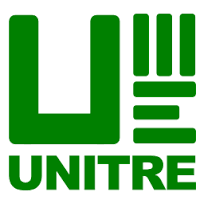 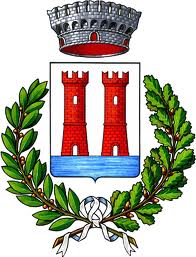 PREMIO LETTERARIO DI NARRATIVA “GIUSEPPE CAVARRA” – “CARMELO DURO”Patrocinio Comune di Santa Teresa di RivaTERZA EDIZIONELa Unitre-Università delle Tre Età di Santa Teresa di Riva, nel quadro delle sue attività culturali finalizzate alla conoscenza ed alla valorizzazione delle potenzialità di ognuno attraverso la creatività, la scrittura e la letteratura indice la terza edizione del concorso letterario di narrativa inedita (racconti), intitolato agli scrittori GIUSEPPE CAVARRA e CARMELO DURO.Il Concorso che si avvale del patrocinio del Comune di Santa Teresa di Riva, è aperto a tutti, senza limiti territoriali, con una sezione giovani tra i 16 fino ai 25 anni ed una sezione adulti.Le tracce indicate per questa terza edizione:- Per La sezione giovani: “I ragazzi si riunivano per conto loro, giocavano ai sordi (ai soldi), o quadratu (al quadrato) …a sciancateddha (allo zoppo) …a mucciateddha (a nascondino) e sognavano un futuro di ricchezza e benessere”. (Carmelo Duro – “Lampare spente”)Linea guida: La speranza nei giovani e nel loro futuro ha accompagnato la cultura in Italia (e in Sicilia in particolare) per almeno due secoli, oggi purtroppo tale aspirazione sembra offuscata. Restano nei ricordi di ogni essere umano, però i giochi infantili e con essi la giulività di un tempo.- Per la sezione adulti: “Un giorno non la videro più…la ritrovarono seduta con la testa reclinata sulle mani…con accanto una bottiglia di vino”. (Carmelo Duro – “Lampare spente”)Linea guida: L’alcool, le droghe, il rifugio in sostanze altre non risolvono i problemi esistenziali, anzi li aggravano ulteriormente e scavano un tunnel che conduce alla morte. Regolamento:Art.1 - Il Concorso si articola in due sezioni: Adulti e Giovani (da i 16 ai 25 anni)Art.2 - Ogni racconto deve essere presentato in lingua italiana e dovrà essere sviluppato in un massimo di 5 cartelle formato A4, interlinea doppia. Programma di videoscrittura Microsoft Word.Art. 3 - I partecipanti dovranno far pervenire 5 copie di ogni elaborato, in materiale cartaceo non firmato, dento un plico all’interno del quale dovranno mettere, in busta anonima chiusa, l’allegata scheda compilata in tutte le sue parti e firmata nonché un breve curriculum personale. Per i giovani inferiori ai 18 anni si richiede la firma di uno dei genitori. Art.4 - Le opere dovranno pervenire entro il 30 Aprile 2015, presso: Faranda Antonio, Piazza Madonna di Porto Salvo n.4 – 98028 S. Teresa di Riva (ME). Chi volesse assicurazioni sul ricevimento del materiale inviato può inviare mail agli indirizzi indicati in calce. Gli verrà risposto tempestivamente. Art.5 - La tassa di lettura, in banconota da euro 10,00 per ogni elaborato dovrà pervenire, in contanti, unitamente agli elaborati, dentro il plico. I giovani (16-25 anni) sono esentati dalla quota.Art.6 - L’Unitre non è responsabile di eventuali inadempienze e/o danneggiamenti postali.Art.7 - Gli elaborati saranno valutati da una Commissione scelta tra personalità della Cultura che, a loro insindacabile giudizio, assegneranno, per ogni elaborato, un punteggio tra 20 e 50 e stileranno una graduatoria distinta per sezione, dei primi tre classificati. Tutti gli altri verranno classificati al quarto posto, a pari merito. Art.8 - Il giudizio della Commissione è insindacabile ed inappellabile e non può essere contestato in alcun modo. I nomi dei Componenti saranno ufficializzati al momento della premiazione.Art.9 - Verranno premiati i primi tre elaborati per ogni sezione. Saranno possibili altri premi speciali e menzioni di merito su indicazione della Commissione e/o su iniziativa dell’Unitre.Art.10 - A tutti i partecipanti verrà assegnato un “attestato di partecipazione”.Art.11 - L’esito del Concorso verrà comunicato al momento della premiazione che avverrà nel corso di una cerimonia pubblica. Ogni concorrente riceverà individualmente, e con largo anticipo, le informazioni necessarie per la partecipazione alla premiazione. Art.12 - I premi devono essere ritirati personalmente e non sono ammesse deleghe salvo specifici impedimenti. Eventuale spedizione del premio avverrà con spese a carico del destinatario. Art.13 - La partecipazione al Concorso comporta l’accettazione di tutte le norme contenute nel presente bando. Indirizzi e numeri utili:Santino AlbanoCell: 3281646226Tel: 0942750436E-mail: santi.albano.179@istruzione.itFrancesca PizzoloCell: 3287169826Tel: 0942751062E-mail: francesca.pizzolo@tiscali.it